МАУ «Центр психолого-педагогической, медицинской и социальной помощиСоветского района г. Челябинска»Помощь родителям, воспитывающим ребенка с РАСРасстройства аутистического спектра (РАС, аутизм) – это нарушение психического развития, которое проявляется в течение первых трех лет жизни и является следствием нарушения функционирования мозга.Существуют различные виды аутизма: ранний детский аутизм (синдром Каннера); синдром Аспергера (высокоинтеллектуальный аутизм); атипичный детский аутизм; синдром Ретта (аутистичекий вариант); другое дезинтегративное расстройство детского возраста; гиперактивное расстройство, сочетающееся с умственной отсталостью и двигательными стереотипиями.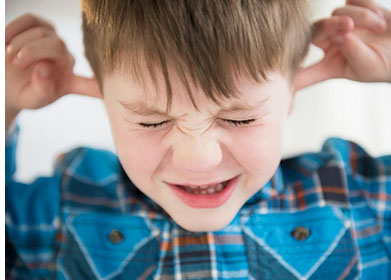 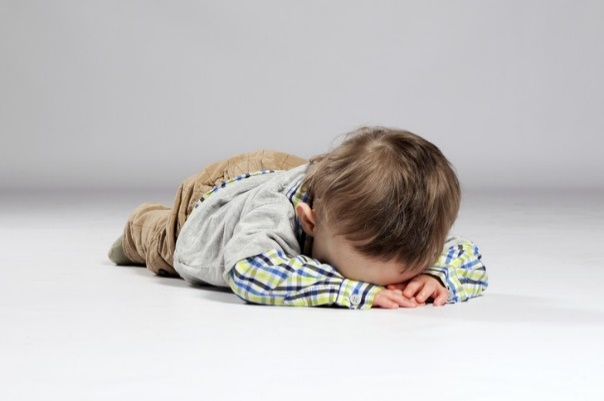 Как распознать аутизм у ребенка? Косвенные признаки аутизма:1.Социальные и коммуникативные:Малыш предпочитает одиночество обществу других детей или взрослых;Малыш избегает смотреть в глаза (при обращении к нему он смотрит на то, как шевелятся губы или на жестикуляцию рук, но не прямо в глаза);Обычно дети-аутисты не выносят прикосновений к себе;Ребенок «неадекватно» реагирует на присутствие/ отсутствие мамы (или других родных людей) - либо проявляет чрезмерную «холодность» и незаинтересованность ею, либо наоборот - не может выдержать даже кратковременного расставания;Малыш не копирует поведение взрослых (после года должен вести себя как «обезьянка»);Ребенок непредсказуем в своих реакциях на различные раздражители;В качестве игрушек ребенок нередко выбирает «необычные» вещи - например, предметы мебели.Ребенок демонстрирует задержку речевого развития (мало и неохотно говорит), либо регресс речевых навыков (говорит все меньше и меньше);Малыш не интересуется окружающим миром (обычно в возрасте около 2,5-3 лет у детей наступает «возраст вопросов», когда они превращаются в любопытных «почемучек», однако у большинства ребятишек-аутистов такого периода не наступает никогда);Ребенок редко улыбается вообще и никогда не улыбается в ответ;Ребенок не реагирует на просьбы, не вступает в диалог (либо вступает с большим трудом);Малышу явно не нравится играть с другими детьми или со взрослыми - никакие коллективные игры его не интересуют;Нередко в речи ребенка присутствуют несуществующие слова или он повторяет то, что только что услышал от взрослого (эхолалия);Дети-аутисты часто говорят о себе в третьем лице.2.Монотонность (стереотипность) поведения:Малыш безостановочно повторяет одни и те же простые движения;Ребенок либо не способен вовсе к адаптации, либо с огромным трудом приспосабливается к новым условиям жизни (даже появление новых предметов в комнате, или же новой одежды, новой посуды может его пугать и нервировать);Также малыш с трудом «терпит» присутствия в его обществе незнакомых ему людей;Как правило, дети-аутисты демонстрируют строгую приверженность распорядку дня;Малыш крайне избирателен в еде (ест только строго ограниченный набор продуктов или блюд и отказывается от чего-то нового);Ключевая роль в работе с аутичными малышами отводится родителям. Кроме того, очень важны занятия с педагогом-психологом.Если вы заметили у своего ребенка в комплексе некоторые признаки РАС можете обратиться за помощью по следующим адресам в г. Челябинск:Центр помощи детям «Звездный дождь» - ул. Володарского 9а;ГБОУ «Областной центр диагностики и консультирования» - ул. Худякова, 20;НИИ Педиатрии и Неврологии «Дети Индиго» - ул. Университетская набережная, 34;Городской ресурсный центр по сопровождению детей с РАС и их семей «Росток» - ул. Худякова, 22.Коррекционная работа с детьми с РАС продолжительна. На первых этапах взаимодействия аутичный ребенок обычно отказывается от контакта вовсе.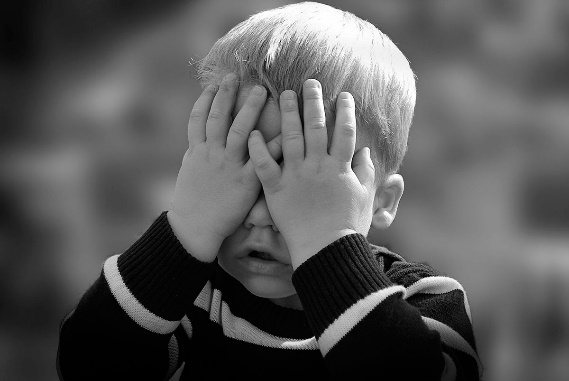 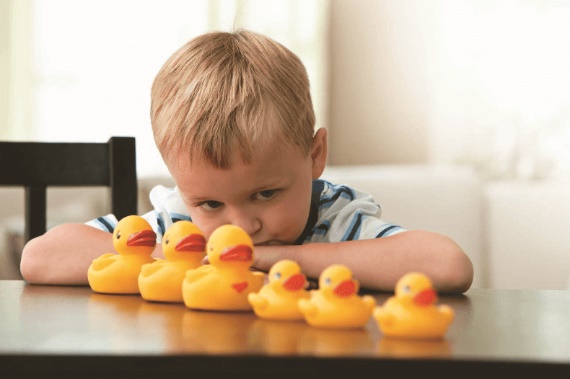 Основные рекомендации для родителей по коррекции аутизма у детейПрививание ребенку необходимых жизненных навыков должно быть основано на очень частом повторении одних и тех же действий. Даже если ребенок, к примеру, научился чистить зубы, позже нужно снова и снова «проходить» с ним этот урок.У ребенка с аутизмом должен быть строгий распорядок дня, который родители не должны нарушать.Запрещена резкая смена обстановки и привычек ребенка.Нужно как можно чаще общаться с ребенком, проводить с ним много времени.Устанавливать контакт с ребенком можно научиться теми же упорными повторениями, частым обращением к нему, но нельзя повышать голос, ругать и наказывать ребенка.При раннем детском аутизме помогут частые эмоциональные контакты с малышом: брать на руки, ласкать, качать, играть с ним, говорить с ним, говорить ласковые слова.Возможно общение с помощью обмена карточками, картинками в тех случаях, когда речевое взаимодействие затруднено.Нельзя позволять ребенку переутомляться, нужно устраивать перерывы между занятиями, играми, позволяя ему побыть в уединении.Регулярно делать с ребенком физические упражнения, это поможет снять стресс, укрепит его физическое развитие.Не подавлять инициативу ребенка и не торопить его в выполнении действий.Родители должны проявлять терпение и последовательность в обучении и воспитании ребенка с аутизмом, создавая для него дома максимально спокойную обстановку. Для этого следует заботиться и о своем психическом благополучии, делая перерывы на отдых, посещая психолога для консультаций по воспитанию ребенка. Помощь родителей требуется в адаптации ребенка с аутизмом не только дома, но и на улице, в детском саду, в школе. Упорно, но мягко преодолевая его сопротивление, нежелание общаться, родители в конечном итоге дают понять ребенку, что для него возможно общение словами, игры со сверстниками и так далее.Еремеева Татьяна Дмитриевна педагог-психолог МАУ «ЦППМСП Советского района г. Челябинска», 2021 год.